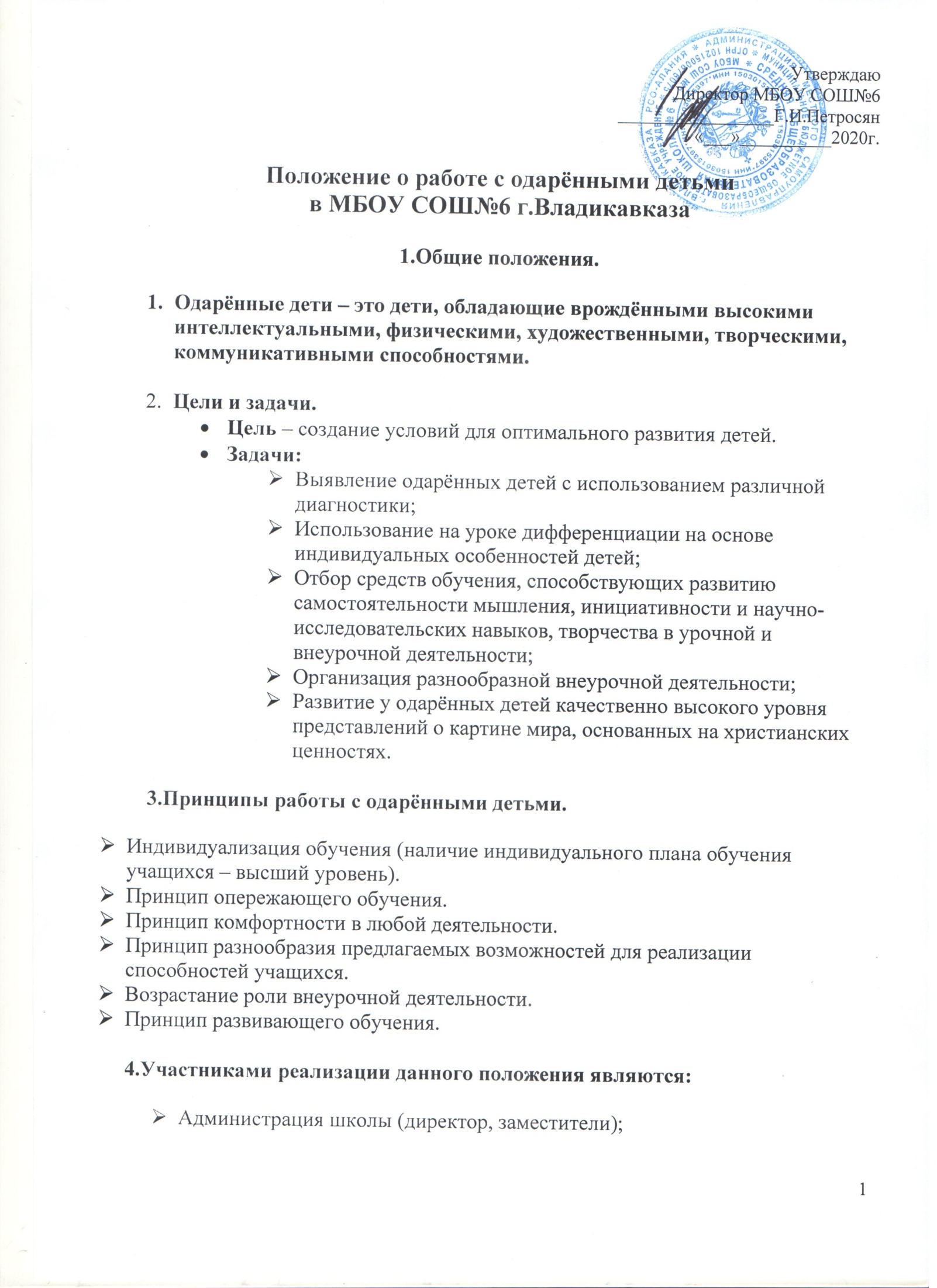 Рабочая группа, состоящая из учителей, имеющих квалификационные категории, создаваемая сроком на 1 год;Руководители школьных методических кафедр;Учителя-предметники;Кл. руководители;Руководители кружков и секций.5.Формы проведения мониторинга реализации положения.2.Организация и функциональное обеспечение данного положения.Функции директора.Планирование в годовом плане отдельного раздела по работе с одарёнными детьми и контроль его выполнения участниками образовательного процесса.Создание фонда поощрения и материального стимулирования одарённых детей.      2.Функции зам. директора по УВР и ВР.Регулирование и коррекция образовательных процессов, связанных с реализацией данного положения.  (Постоянно)Организация и проведение семинаров по проблемам работы с одарёнными детьми.  (Не менее 1 раза в год.)Координация действий учителей, работающих с одарёнными детьми.  (Постоянно)Помощь в разработке индивидуальных образовательных программ для одарённых детей.  (По заявкам учителей-предметников и кл. руководителей).Сбор банка данных по одарённым детям.      3.Функции рабочей группы.Подбор диагностических материалов для выявления одарённых детей.Сбор и систематизация материалов периодической печати и педагогической литературы по данной проблеме.Подготовка методических рекомендаций по работе с одарёнными детьми.Определение критериев эффективности работы.      4.Функции руководителей ШМК.Планирование и  проведение школьных предметных недель и олимпиад (ежегодно).Разработка материалов, вопросов и заданий повышенного уровня сложности по предметам (постоянно).Оформление материалов по работе с одарёнными детьми на стенде методической работы (диагностики, образцы заданий, результаты олимпиад и т.д.)Руководство подготовкой творческих отчётов учителей, работающих с одарёнными детьми.      5.Функции учителей-предметников.Выявление одарённых детей по своим предметам.Корректировка программ и тематических планов для работы с одарёнными детьми, включение заданий повышенной сложности, творческого, научно-исследовательского уровней.Организация индивидуальной работы с одарёнными детьми.Подготовка учащихся к олимпиадам, конкурсам, викторинам, конференциям школьного и районного уровня.Отбор и оформление в течение года достижений одарённых детей для предъявления на общешкольной ежегодной конференции.Оформление своего опыта работы с одарёнными детьми в виде творческого отчёта для предъявления на педсовете.Создание в учебных кабинетах картотеки материалов повышенного уровня сложности.Консультирование родителей одарённых детей по вопросам развития способностей их детей по предмету.       6.Функции классных руководителей.Выявление детей с общей одарённостью.Оформление в дневниках кл. руководителей сводной таблицы по видам (областям) одарённости детей, используя данные своих диагностик и наблюдений, учителей-предметников, руководителей кружков, родителей.Планирование воспитательной работы в классе с учётом реализации одарёнными детьми класса своих способностей.       7.Функции руководителей кружков и секций.Выявление одарённых детей.Организация творческих отчётов детей.Предоставление необходимой информации кл. руководителям.Консультирование родителей.ФормыПериодичностьПредметные олимпиады1 раз в годОбщешкольная конференция достижений учащихся1 раз в годПредметные неделиПо годовому плануТворческие отчёты учителей из опыта работы с одарёнными детьми.Мартовский педсоветВнутришкольный контроль.По годовому плануТворческие отчёты кружков и спортивных секций.1 раз в годТематические конкурсы, выставки.По годовому плану.